В ШКОЛЕCvičenie 1 Какие слова ты знаешь?______________________________________________________________________________________________________________________________________________________________________________Cvičenie 2 a) Слушай и дополни правильную букву.ш_олак_ассоднокласс_ику_ительницапятё_каучи_ьсяуро_ расписа_ие у_оковдос_аучени_ п_рта_читель б) Внимательно слушай слова ещё раз и поставь ударения.Cvičenie 3Что это?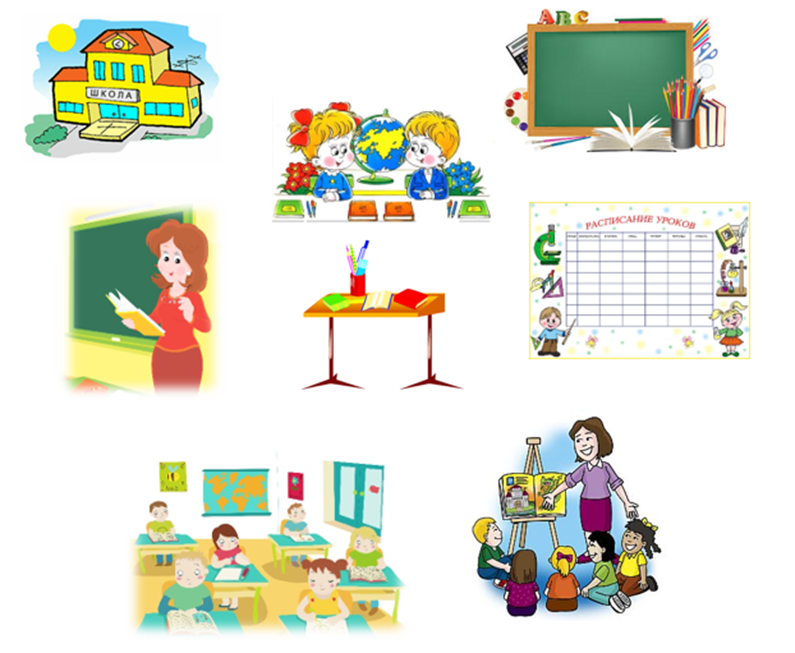 Cvičenie 4Дополни предложения.Наша _________ находится в городе Нитра.Это наш _________ - он очень большой.Нашу _____________ зовут Ивана Александровна, она очень классная. Учительница всё пишет на __________.Мои _____________ очень весёлые люди, они такие же хахатущи. У меня и моей подруги есть общая ________, мы всегда вместе. Наше ____________________ очень полное - у нас много уроков. Мой любимый _________ — это русский язык.Cvičenie 5Катя в школе! Меня зовут Катя. Мне 13 лет. Я учусь в 7 классе. У меня хорошие одноклассники. Мы изучаем английский и русский язык. Нашу учительницу зовут Янка. Она нас учит информатику, химию и математику. Мальчики в нашем классе любят физкультуру, они очень активные, а также физику, но они не любят биологию. Девушки любят литературу, они читают много книг, ну их не интересует история. Мой самый любимый урок — это география! Я ещё забила Вам сказать! Знаете, какие уроки любят все? Естественно - рисование и музыку.Cvičenie 6Какие это уроки?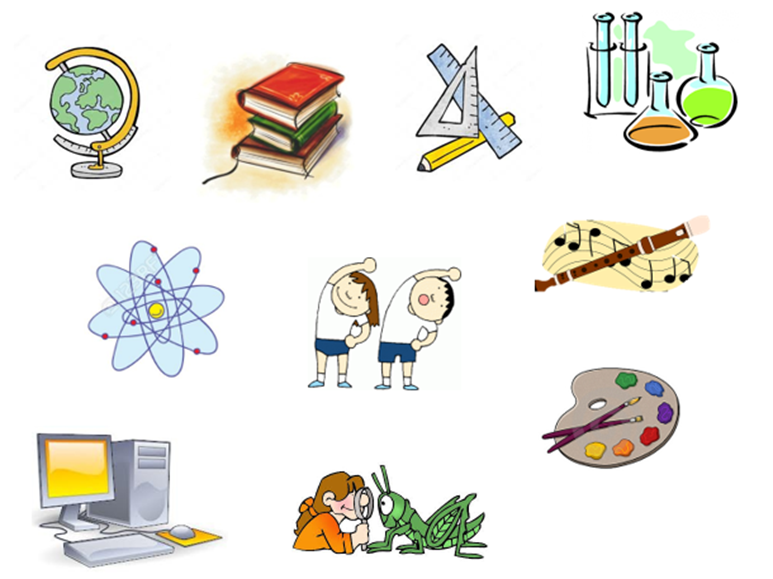 Cvičenie 7А какие уроки у тебя?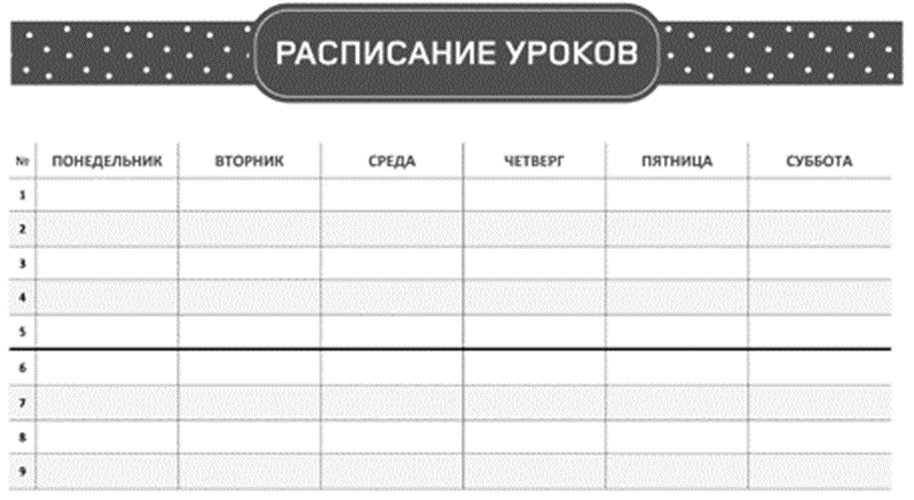 Upozorníme žiakov na ruské reálie, nech si porovnajú svoj rozvrh hodín s ruským. Aký rozdiel nájdu? Oboznámime žiakov s faktom, že v  Rusku žiaci chodia do školy od pondelka do soboty, voľno majú iba v nedeľu. O to dlhšie však majú letné prázdniny - od júna do augusta. Cvičenie 8 Что нам нужно в школе?Мама и папа мне купили прекрасный жёлтый портфель и пенал. В пенале у меня лежат ручка, карандаш, линейка, ножницы, резинка, маркер, цветные карандаши. Наша учительница нам дала тетради, учебники, словарь и дневник. Я надеюсь, что там будут только пятёрки, и не будет ни одной двойки и единицы.  Oboznámime žiakov so systémom známkovania. Opýtame sa ich, v aké známky dúfa Káťa a prečo si myslia, že je to tak. Vysvetlíme žiakom, že  Rusku je najlepšou   .známkou päťka, najhoršou dvojka alebo jednotka. 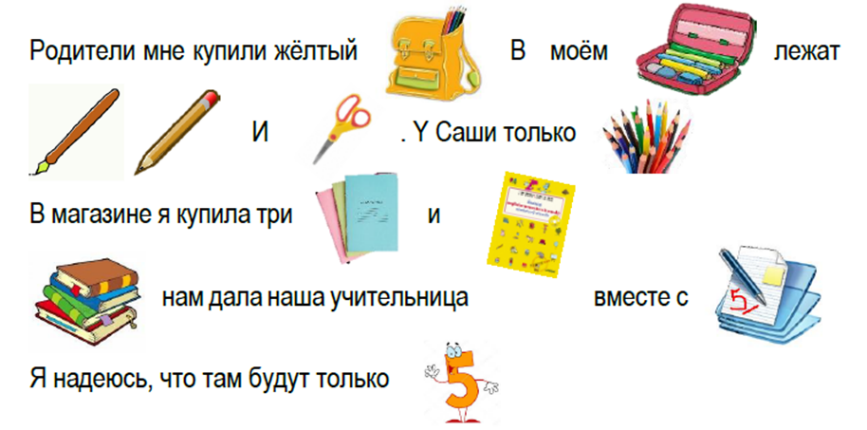 Cvičenie 9Дополни предложения. Cvičenie 10Что у тебя в портфеле и на парте?У меня есть ..._______________________________________________________________________________________Cvičenie 11Классифицируйте наши новые слова!ОБРАЗОВАНИЕ			УРОКИ			ШКОЛНЫЕ ПРИНАДЛЕЖНОСТИ___________________		__________________	_______________________________________________		__________________	_______________________________________________		__________________	_______________________________________________		__________________	_______________________________________________		__________________	____________________________(школа, математика, класс, пенал, физика, учительница, ножницы, химия, тетрадь, биология, одноклассник, карандаш,  изучать, литература, русский язык, ручка, учитель, пятёрка, расписание уроков, география, рисование, маркер, цветной карандаш, учить, музыка, учебник, доска, история, парта, дневник, физкультура, словарь, портфель, информатика, резинка) 	